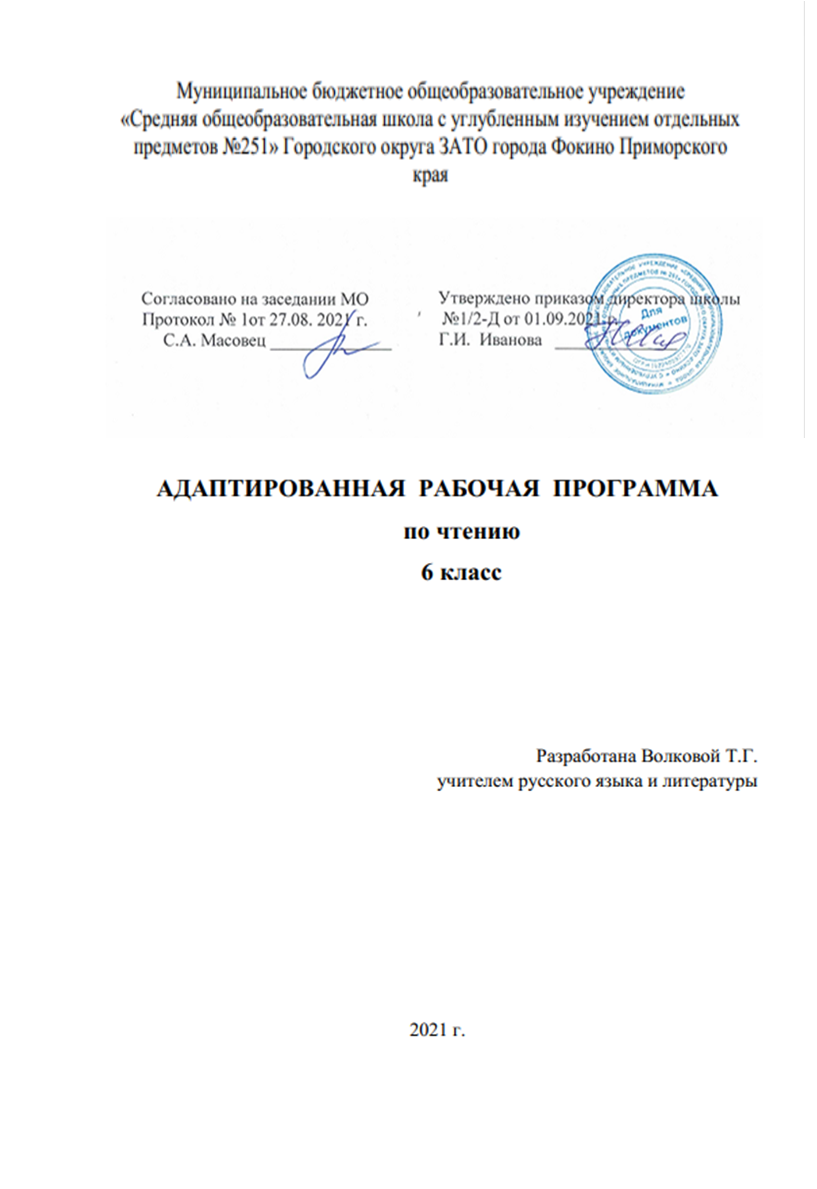 Пояснительная записка.	Адаптированная рабочая программа по чтению в 6 классе разработана на основе следующих нормативно-правовых  документов:1. Федеральный закон «Об образовании в Российской Федерации» от 29.12.2012 N 273-ФЗ.2. Концепция Федерального государственного образовательного стандарта для обучающихся с ограниченными возможностями здоровья.3.  Приказ Министерства образования и науки Российской Федерации от 19.12.2014 № 1599 "Об утверждении федерального государтвеннного образовательного стандарта образования обучающихся с умственной отсталостью (интеллектуальными нарушениями)"4. Рабочие программы по учебным предметам ФГОС образования обучающихся с интеллектуальными нарушениями. Вариант 1, 5 – 9 классы, под редакцией Э.В. Якубовской, М.И. Шишковой, И.М. Бгажноковой. Издательство М.: «Просвещение», 2021 г.5. Учебный план МБОУ «СОШ №251»	Адаптированная рабочая программа по чтению 6 класса предназначена для развития речи учащихся и их мышления через совершенствование техники чтения и понимание содержания художественных произведений. Обучение чтению носит коррекционную и практическую направленность, что определяется содержанием и структурой предмета. 	Программа учитывает особенности познавательной деятельности учащихся, способствует их умственному развитию. Содержит материал, помогающий учащимся достичь того уровня общеобразовательных знаний и умений, который необходим им для социальной адаптации.	Цель: развитие речи учащихся через совершенствование техники чтения и понимание, осмысление и пересказ содержания художественных произведений; формирование речи как средства общения, способа коррекции познавательной деятельности учащихся и подготовки к социально трудовой адаптации.	Задачи изучения предмета:совершенствование техники чтения и понимания художественных произведений;овладение различными формами пересказа;развитие умений грамотно и достаточно самостоятельно излагать свои мысли в устной форме;расширение и активизация словарного запаса;формирование нравственных качеств  у учащихся;коррекция высших психических функций учащихся с целью более успешного осуществления их умственного и речевого развития.	Основные направления коррекционной работы:развитие артикуляционной моторики;формирование умения работать по словесной инструкции;развитие высших психических функций;коррекция нарушений эмоционально – личностной сферы;развитие речи, владение техникой речи;расширение представлений об окружающем мире и обогащение словаря;коррекция индивидуальных пробелов в знаниях, умениях, навыках.Форма организации образовательного процесса: урок.Формы обучения: фронтальная, индивидуальная, работа в парах и группах, коллективная работа.Методы обучения: словесные, наглядные, практические.Приёмы обучения: осуществление индивидуального дифференцированного подхода с учётом возрастных особенностей, уровнем развития, интеллектуальных возможностей.Технологии обучения: игровые, здоровье сберегающие, информационно – коммуникационные, проблемно – поисковые.	 За чтением осуществляется повседневный и текущий контроль.		Общая характеристика учебного предмета, курса.	Программа ориентирована на использование учебника «Чтение» для учащихся 6 класса. Автор-составитель: И.М. Бгажнокова, Е.С. Погостина. Учебник для специальных (коррекционных) образовательных учреждений VIII вида. – М.: «Просвещение», 2021г.	Чтение - один из основных предметов в обучении школьников. Успешность изучения курса обеспечивает результативность по другим предметам школы.	Тематика произведений подобрана с учётом развития познавательных интересов детей, расширения их кругозора, воспитания нравственных качеств. Изучаются произведения о нашей Родине, её прошлом и настоящем, о мудрости и героизме народа, что влияет положительно на формирование патриотических качеств личности обучающихся.	 Ориентация обучающихся на моральные нормы развивает у них умение соотносить свои поступки с этическими принципами поведения культурного человека, формирует навыки доброжелательного сотрудничества. 	Продолжается формирование у школьников техники чтения: правильности, беглости, выразительности на основе понимания читаемого материала. Это связано с тем, что не все обучающиеся старших классов в достаточной степени владеют указанными навыками.		Меняются и формы организации. Наряду с коллективной работой над выразительностью чтения, школьников обучают приемам, способствующим выделению фразового ударения, установлению семантических пауз, интонационной окрашенности чтения. Становятся более разнообразными формы работы с текстом, методы и приѐмы обучения, применяются ТСО. 	Также уделяется большое внимание развитию речи обучающихся и их мышлению. Школьники учатся отвечать на поставленные вопросы. Полно, правильно и последовательно передавать содержание прочитанного. Кратко пересказывать основные события, изложенные в произведении. Называть главных и второстепенных героев, давать им характеристику, адекватно оценивать их действия и поступки; устанавливать несложные причинно – следственные связи и отношения; делать выводы, обобщения, в том числе эмоционального плана. 	Описание места учебного предмета, курса в учебном плане.	Адаптированная рабочая программа рассчитана на 136 часов (4 часа в неделю согласно расписанию). Занятия по данной программе проводятся в форме урока.ЛИЧНОСТНЫЕ, МЕТАПРЕДМЕТНЫЕ И ПРЕДМЕТНЫЕ РЕЗУЛЬТАТЫ	Личностными результатами в 6 классе является формирование следующих умений:формировать понимание важности процесса обучения;развивать эстетические чувства и художественный вкус на основе знакомства с отечественной и зарубежной литературой;формировать нравственно развитую личность в процессе чтения, развивать морально-этические представления, доброжелательность и эмоционально-нравственную отзывчивость, понимание и сопереживание чувствам других людей;развивать чувство ответственности за свои поступки при сопоставлении образов персонажей из прочитанного произведения с собственным опытом;формировать умения контролировать и оценивать учебные действия в соответствии с поставленной задачей и условиями ее реализации;формировать умение активно использовать речевые средства для решения коммуникативных и познавательных задач;развивать умение осознанно строить речевое высказывание в соответствии с задачами коммуникации;развивать умение составлять тексты в устной форме;развивать умение строить рассуждения в процессе характеристики текста;развивать готовность слушать собеседника и вести диалог, излагать свое мнение, аргументировать свою точку зрения и оценку событий при чтении и обсуждении художественных произведений;совершенствовать мотивации к систематическому , самостоятельному чтению.У учащихся будут сформированы умения:	Регулятивные:определять цель деятельности на уроке с помощью учителя и самостоятельно;учиться планировать учебную деятельность на уроке;высказывать свою версию, пытаться предлагать способ её проверки (на основе продуктивных заданий в учебнике);с  помощью учителя  давать самооценку своей деятельности;оценивать достигнутые результаты и адекватно формулировать их в устной и письменной форме;ориентироваться в учебнике, планировать свою работу по изучению незнакомого материала.	Коммуникативные:оформлять свою мысль в устной и письменной речи (на уровне одного предложения или небольшого текста).слушать и понимать речь других;вступать в диалог на уроке и в жизни;адекватное понимание информации устного и письменного сообщения (коммуникативной установки, темы текста, основной мысли; основной и дополнительной информации).Предметные:читать  текст   правильно, осознанно и выразительно вслух и про себя;делить текст на смысловые части, пересказывать текст различными способами (полный пересказ, выборочный, краткий);определять мотивы поступков героев, выражать свое  отношение к ним;пользоваться монологической и диалогической речью при пересказах, рассказывании, выражении собственной точки зрения, коллективном обсуждении и т.п.;самостоятельно составлять и задавать одноклассникам (или учителю) вопросы к тексту;понимать жанровые особенности произведений (сказка, стихотворение, рассказ, басня);заучивать наизусть стихотворения, басни;совершенствовать читательский опыт, развивать умение пользоваться библиотекой  (нахождение нужной книги по теме урока, выбор книги для самостоятельного чтения, для выполнения творческих работ и т.д.)		Прогнозируемые результаты освоения учебного курса.	Учащиеся научатся:читать вслух правильно, выразительно, осознанно, бегло в соответствии с нормами литературного произношения; читать « про себя»; выделять тему и идею произведения с помощью учителя;формулировать вопросы к тексту;делить текст на части или озаглавливать данные части под руководством учителя, самостоятельно;составлять простой план под руководством учителя;характеризовать главных действующих лиц (с помощью учителя), давать оценку их поступкам;выделять незнакомые слова в тексте, правильно их объяснять (с помощью учителя);производить пересказ прочитанного произведения по составленному плану; полный и выборочный пересказ.	Содержание программы по чтению в  6 классе .	Примерная тематика.Устное народное творчествоЗагадки, пословицы, поговорки, небылицы (особый мир игры-игра мыслей, столкновение мира обычного и потешного). Народные и литературные сказки. Мир добра и зла.Люблю природу русскуюРассказы, стихи и научно-популярные статьи о природе в разные времена года, о красоте родной земли, об открытиях человека, умеющего всматриваться в окружающий мир. Светские и православные праздники в связи с разными временами года.О далеком прошлом РоссииРассказы, стихи. Научно-популярные статьи о далеком прошлом, о нашем времени из истории России.Животные в нашем домеРассказы, стихи, сказки о жизни животных. Отношение человека к животному миру как показатель его нравственных черт.Будь человеком, человек!Рассказы и стихи, раскрывающие восприятие мира в детстве, осмысление мира и своего места в нем.Они прославили РоссиюРассказы, стихи, научно-популярные статьи, содержащие сведения о жизни великих людей прошлого и настоящего РоссииСмешное и веселоеЮмористические произведения разных жанров.Вечный свет подвигаХудожественные произведения о подвигах защитников Отечества в прошлом и настоящем.Писатели мира - детямХудожественные произведения зарубежных авторов различных жанров.Навыки чтенияСознательное, правильное, выразительное и беглое чтение словосочетанием, в трудных случаях – целым словом в соответствии с нормами литературного произношения. Использование простых по содержанию и структуре слов, отрывков из текста учебника для совершенствования навыка беглого чтения.Чтение про себя при выполнении различных заданий. Выразительное чтение произведений с отработкой логических ударений, синтаксических пауз, тона голоса и темпа речи, перечислительной интонации при однородных членах.Работа с текстомАнализ текста по вопросам. Постановка проблемных вопросов, соотнесение содержания прочитанного с опытом учащихся.Развитие у учащихся умения ставить вопросы к тексту.Выделение темы и идеи произведения, соотнесение того или другого с заглавием текста.Деление текста на части, составление простого плана под руководством учителя.Осознание последовательности и причинности событий. Определение мотивов поступков действующих лиц, их оценка.Полный или частичный пересказ произведения. Правильное использование средств связи предложений и частей текста. Передача событий от лица разных героев.Формирование внимания к авторскому слову: самостоятельное выделение незнакомых слов в тексте. Выяснение их значения. Нахождение слов, употребляемых в прямом и переносном значении, их объяснение. Обсуждение вопросов о причинах выбора автором того или иного слова. Передача с помощью авторских слов характера героев, отношения автора к ним.Уточнение жанровых особенностей произведения (сказка, стихотворение, рассказ, басня).Внеклассное чтение (1 раз в месяц). Самостоятельное чтение доступных по содержанию книг, написанных для детей и юношества. Коллективное ведение дневников внеклассного чтения. Самостоятельная запись фамилии автора и названия книги.Основные требования к знаниям и умениям учащихся1-й уровень (минимальный)-читать вслух правильно, целым словом, трудные слова- по слогам, соблюдая синтаксические паузы, интонацию конца предложения в зависимости от знаков препинания;-читать про себя проанализированный заранее текст, выполняя несложные задания учителя;-отвечать на вопросы учителя;-пересказывать фрагменты текста, несложные по содержанию;-оценивать поступки  героев (с помощью учителя);-заучивать стихотворения наизусть (объем текста с учетом индивидуальных особенностей учащихся);-участвовать в уроках внеклассного чтения, выполняя посильные задания по прочитанным текстам.2-й уровень (достаточный)-читать доступные тексты вслух осознанно, правильно, выразительно, с переходом на беглое чтение (словосочетаниями), в трудных случаях - целым словом;-читать про себя, выполняя различные задания к проанализированному тексту;-делить текст на части под руководством учителя;-пересказывать текст (полностью или частично) по плану , используя опорные слова;-определять мотивы поступков героев, выражать свое отношение к ним;-выделять в тексте незнакомые слова (с помощью учителя);-выучить наизусть 8- 10 стихотворений;-читать внеклассную литературу под контролем учителя или воспитателя. 	 	Дидактическое и методическое обеспечение.1. Бгажнокова И. М., Погостина Е.С. Учебник для специальных (коррекционных) образовательных учреждений VIII вида. – М.: «Просвещение», 2021г.	2.Зикеев А. Г. Формирование и коррекция речевого развития учащихся начальных классов специальных (коррекционных) образовательных учреждений на уроках развития речи.3. Пособие для педагога  - дефектолога.- Москва «Владос»,2013г. 4.Кобзарева Л.Г. Система упражнений по коррекции письма и чтения у детей с ОНР. 5. Практическое пособие для логопедов. – Воронеж: Издательство «Учитель», 20036.Костромина С.Н. Как преодолеть трудности в обучении чтению. М.: Ось – 89, 2004. 7.Кутявина С.В., Гостимская Е.С., Байкова М.И. Поурочные разработки по литературному чтению. М.: Вако, 2007.8. Спирова Л.Ф. Учителю о детях с нарушениями речи. – М.: Просвещение, 1976	Материально-техническое обеспечение.Словари по русскому языку: толковый словарь, словарь фразеологизмов, морфемный и словообразовательный словари.Репродукции картин и художественные фотографии  в соответствии с программой по литературному чтению.Детские книги разных типов из круга детского чтения.Портреты поэтов и писателей.Телевизор.Мультимедийный проектор.Компьютер .Аудиозаписи художественного исполнения  изучаемых произведений.Видеофильмы, соответствующие содержанию обучения.Настольные развивающие игры, литературное лото.Ученические столы двухместные с комплектом стульев.Стол учительский с тумбой.Шкафы для хранения учебников, дидактических материалов, пособий и пр.Настенные доски.КАЛЕНДАРНО-ТЕМАТИЧЕСКОЕ ПЛАНИРОВАНИЕпо   чтению № п/пТема урокаКол – во часовДатаТип урокаМежпредмет-ные связиКоррекцияНаглядность1.По Пескову «Отечество» стр. 31комбинированныйисторияпамятисимволика2.М. Ножкин «Россия» стр.4 (наизусть).1изучение нового материалаистория, русский язык мышлениясимволика, портреты писателей, аудиокассеты 3.М. Пришвин «Моя Родина» стр.5 - 61изучение нового материалаприродоведениевнимания, речикартины с изображением природы4.В. Бианки «Сентябрь» стр.6 -71комбинированныйприродоведениепамятивремена года 5.И.Бунин «Лес, точно терем расписной» стр. 8-9 (наизусть).1комбинированныйприродоведениепамятикартины с изображением природы6.Ю. Качаев «Грабитель» стр. 9-11.1изучение нового материалаестествознание, русский языквнимания, речивремена года-картины7.8.Б. Житков «Белый домик»   стр. 11-14стр. 11-152комбинированныйестествознание, русский языквнимания, речикартины с изображением природы9. Внеклассное чтение. Чтение произведений устного народного творчества1комбинированныйрусский язык, историявнимания, речиРепродукции картин10.11.12.А.Белорусец «Звонкие ключи» стр.15-17стр.17-19стр.19-233изучение нового материалаприродоведениепамятикартины с изображением животных13.14.15.К.Паустовский «Заячьи лапы»стр.23-25 стр.25-27стр.27-293изучение нового материалаприродоведениемышления, речи, эмоциональной сферыкартины с изображением животных16. Внеклассное чтение. Чтение рассказов о животных1комбинированныйприродоведениепамяти, речикартины с изображением животных17. И. Тургенев «Осенний день в берёзовой роще» стр.301комбинированныйприродоведениемышления, речи, эмоциональной сферывремена года-картины18.19.Е. Носов «Хитрюга» стр.31-33стр.33-352комбинированныйестествознание, русский языкмышления, речииллюстрации20.В.Бианки «Октябрь» стр.35-361комбинированныйприродоведениепамятикартины с изображением животных21.С.Михалков «Будь человеком» стр.37-381изучение нового материалаестествознание, русский языкмышления, речикартины с изображением животных22.Б.Заходер «Петя мечтает» (наизусть), стр.38-391повторение изучение новогорусский языквниманиярисунки к стихотворению23.По Д. Биссету сказка «Слон и Муравей» стр.39-411повторение изучение новогорусский языквнимания, речикартины с изображением животных24.По Д. Биссету сказка «Кузнечик Денди» стр.41-441закрепление, изучение новоговнеклассное чтениепамятикартины с изображением животных25.Дж. Родари «Как один мальчик играл с палкой» стр.44-461повторение изучение новогоуроки столярного деламышления, речирисунки к рассказу26.27.Дж. Родари «Пуговкин домик» стр.46-49cтр. 49-512закрепление, изучение новогоуроки столярного делапамятирисунки к рассказу28.Внеклассное чтение. Чтение авторских сказок1творческийестествознание, русский языкмышления, речикниги29.Илья Муромец (отрывок из былины) стр.52-531изучение новогоисторияпамятикартина «Богатыри»30.Ф.Глинка «Москва»  стр.53-541изучение новогоисториямышления, речиМосковский Кремль31.В.Бианки «Ноябрь»   Обобщение произведений осенней тематикистр.551комбинированныйприродоведениеустной речивремена года32.33.По Алексееву «Без Нарвы не видать моря», стр.-55-57 «На берегу Невы»стр.57-602изучение новогоисториямышления, памяти, вниманияиллюстрации г. Санкт-Петербурга34.35.Рассказы о русском подвиге.По С. Алексееву «Медаль» стр.60-62«Гришенька» стр. 62-652повторение изучение новогоисторияпамятииллюстрации к рассказу36.37.38.39.Великодушный русский воин.По Е. Холмлгоровой «Серебряный лебедь»   стр.65-66«Боевое крещение» стр.66-67«День рождения Наполеона» стр.67-68«В дни спокойные»стр. 69-704закрепление изучение новогоисторияпамяти, внимания, речиисторические иллюстрации40.Внеклассное чтение. Чтение рассказов о подвигах народа.1комбинированныйисторияпамяти речииллюстрации, презентация41.42.43.По Н. Носову «Как Незнайка сочинял стихи»  стр.70-71стр. 72-74 стр.743комбинированныйрусский языкмышленияиллюстрации к рассказу44.К.Пермяк «Тайна цены» стр.75-781изучение новогорусский языкэмоционально волевой сферыдиск, портрет писателя45Д. Гальпериной «Здравствуйте»             стр.79-811изучение новогорусский языкэмоционально волевой сферыиллюстрации портрет писателя46.В.Бианки «Декабрь» стр. 81Е.Благинина «Новогодние загадки»стр.82 (наизусть)1изучение новогоприродоведениепамятирепродукции картин47.А.Никитин «Встреча зимы»   стр.82-831изучение новогоприродоведениеречи, памятикниги о зиме, картины48.49.А.Дорохов «Тёплый хлеб» стр. 842изучение новогоприродоведениеречи, памятирепродукции картин50.А.Пушкин «Вот север тучи нагоняя» стр. 85 (наизусть)1повторение изучение новогоприродоведениеречи, памятииллюстрации портрет писателя51.Д.Хармс «Пушкин» стр. 85-891комбинированный, закреплениеисторияречииллюстрации портрет писателя52.Внеклассное чтение. Чтение произведений А.С. Пушкина1творческийприродоведениепамяти, речииллюстрации портреты писателей53.В.Бианки «Январь»   стр. 901комбинированныйприродоведениевниманиярепродукции картин, портрет писателя54.55.56.Х.К.Андерсен «Ель» стр. 91-97       стр. 98-99 стр.99-1013комбинированныйестествознаниеустной речирепродукции картин, портрет писателя57.58.59.А.Чехов «Ванька»        стр.101-102 стр.103-104стр.1053закреплениерусский языкмышлениярепродукции картин, портрет писателя60.И.Никитин «Весело сияет» стр.1051повторение изучение новогоприродоведениеустной речирепродукции картин, портрет писателя61.И.Суриков «Белый снег пушистый»1закреплениеприродоведениемышления, устной речирепродукции картин, портрет писателя62.63.М. Зощенко Лёля и Минька. «Ёлка» стр. 107-108стр. 109-1112повторение изучение новогорусский языкречи, памятирепродукции картин, портрет писателя64. 65.Ю. Рытхэу «Пурга» стр. 111-112стр. 113-1142изучение новогоприродоведениемышления, речирепродукции картин, портрет писателя66.67.Ю.Дмитриев «Таинственный ночной гость»    стр. 114-115стр. 116-117          2повторение изучение новогоестествознаниемышления, устной речи68.В.Бианки «Февраль» стр.117-1181изучение новогоестествознание природоведениевнимания, памятирепродукции картин, портрет писателя69.70.71.72.73.74.С.Я. Маршак «Двенадцать месяцев» стр.118-120стр. 121-122стр.122-124 стр.125-127  стр.128-129 стр.130      6повторение изучение новогоестествознание природоведениемышления, устной речирепродукции картин, портрет писателя75.76.77.78.79.80. 81.82.По Х.К.Андерсену «Снежная королева» стр.130-131 стр.131-132стр. 132-135стр.136-139стр.139-142стр.142-145 стр.146-147стр. 147-1488закрепление изучение новогорусский язык, природоведениемышления, устной речирепродукции картин, портрет писателя83.Внеклассное чтение. Чтение произведений по зимней тематике1творческийрусский языкпамяти, устной речирепродукции картин, портрет писателя84.С.Смирнов «Первые приметы»     стр. 148 наизусть.1изучение новогорусский языкпамяти, устной речирепродукции картин, портрет писателя85.В.Бианки «Март»  стр. 1491обобщенияприродоведениевниманияиллюстрации портрет писателяDVD диск 86.По Пескову «Весна идёт»    стр. 150-1511комбинированныйприродоведениезрительных анализатороврепродукции картин, портрет писателя87.М.Пришвин «Жаркий час» стр.152-1531изучение новогоестествознаниепамяти, устной речирепродукции картин, портрет писателя88.89.Г. Скребицкий «Весенняя песня» стр.153-155 стр. 156-1582изучение нового закрепление обобщениеестествознаниепамяти, устной речирепродукции картин, портрет писателя90.В.Жуковский «Жаворонок» стр.1581обобщениеприродоведениепамяти, устной речииллюстрации портрет писателяDVD диск 91.А.Толстой «Детство Никиты» (отрывок) стр.158-1601изучение новогорусский язык, природоведениемышления, речирепродукции картин, портрет писателя92.А.Твардовский «Как после мартовских метелей».стр. 161 (наизусть)1изучение новогоприродоведениепамяти, устной речииллюстрации портрет писателяDVD диск 93.А.Плещеев «И вот шатёр свой голубой».стр.161-1621изучение новогоприродоведениемышления, устной речирепродукции картин, портрет писателя94.В.Бианки «Апрель» стр. 162-1631обобщениеприродоведениевнимания, речирепродукции картин, портрет писателя95.96.97.К.Паустовский «Стальное колечко»стр.163-165                                                                                                                                               стр.165-167 стр.167-1703изучение новогоприродоведение, русский языкмышления, речи, эмоциональной сферыиллюстрации портрет писателяDVD диск 98. 99. 100.По В. Астафьеву «Злодейка» стр.170-171стр. 172-173стр.1733изучение новогоприродоведениемышления, речи101.102.По Е. Барониной «Рассказы про зверей» стр. 174-176 стр.177-1782изучение новогоприродоведениемышления, речикартинки животных портрет писателя103.104.В.Драгунский «Кот в сапогах»стр.178-180стр. 181-1832изучение новогоприродоведениемышления, речикартинки животных портрет писателя105.Д.Хармс «Заяц и ёж».стр. 183-1861обобщениеприродоведениемышления, речикартинки животных портрет писателя106.И.Крылов «Зеркало и обезьяна» стр.1861изучение новогоприродоведениемышления, речикартинки животных портрет писателя107.Внеклассное чтение. Чтение рассказов о дружбе и взаимовыручке.1творческийрусский языкмышления, речикартинки животных портрет писателя108. 109. 110. 111. 112. 113. 114.Р.Киплинг «Рикки-Тикки-Тави»      стр. 186-189 стр.189-192   стр. 192-194 стр. 194-197 стр.197-200 стр.200-203стр. 2037изучение новогоприродоведениевнимания, памятииллюстрации портрет писателяDVD диск 115.В.Набоков «Дождь пролетел и сгорел на лету» стр.203 (наизусть)1изучение новогоприродоведениевнимания, памятииллюстрации портрет писателяDVD диск 116.В.Бианки «Май» стр.2051обобщениеприродоведениемышления, речикартинки животных портрет писателя117.М.Дудин «Наши песни спеты на войне» стр. 2051изучение новогоисториямышления, речииллюстрации о В.О.войне118. 119. 120. 121.122.В.Медведев «Звездолёт Брунька» (сказка) стр.206-207 стр.208-209 стр.210-211стр.212стр.212-2135изучение новогоисториямышления, развитие речииллюстрации ракеты самолёты 123.124.125.126.По К.Паустовскому «Корзина с еловыми шишками» стр.213-215 стр.215-216 стр.216-218стр.2184изучение новогоприродоведениемышления, развитие речииллюстрации портрет писателяDVD диск 127.128.129.130.А. де Сент-Экзюпери «Маленький принц» стр.218-219 стр. 219-220стр. 221-222стр. 2234изучение новогоприродоведениемышления, развитие речииллюстрации портрет писателяDVD диск 131.Внеклассное чтение. Чтение рассказов зарубежных писателей. 1творческийприродоведение, русский языкмышления, развитие речииллюстрации, презентация132.В.Астафьев «Зорькина песня» стр.223-2251изучение новогоприродоведениемышления, развитие речииллюстрации портрет писателяDVD диск 133.Н. Рыленков «Нынче ветер, как мальчишка весел».стр.226 (наизусть)1изучение новогоприродоведениемышление, развитие речииллюстрации портрет писателяDVD диск 134.Итоговый урок.1обобщениеприродоведениепамяти, развитие речикартинки иллюстрации портреты писателей135.Внеклассное чтение. Чтение юмористических стихотворений и рассказов1творческийрусский языкмышления, развитие речикартинки иллюстрации портреты писателей136.Повторение1обобщениеистория природоведениепамяти, развитие речикартинки иллюстрации портреты писателей